07.09.17- учащиеся нашей гимназии 9,10, и 11 классы приняли участие в молебне в Храме Казанской Божьей Матери.   Получили благословление от отца Дмитрия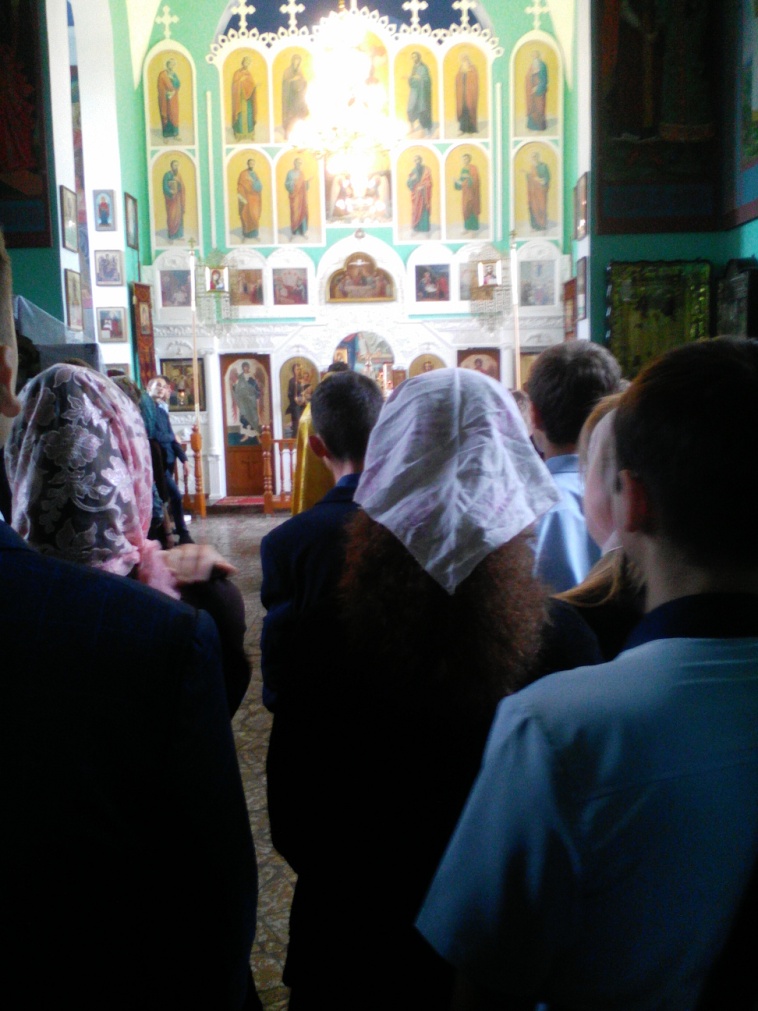 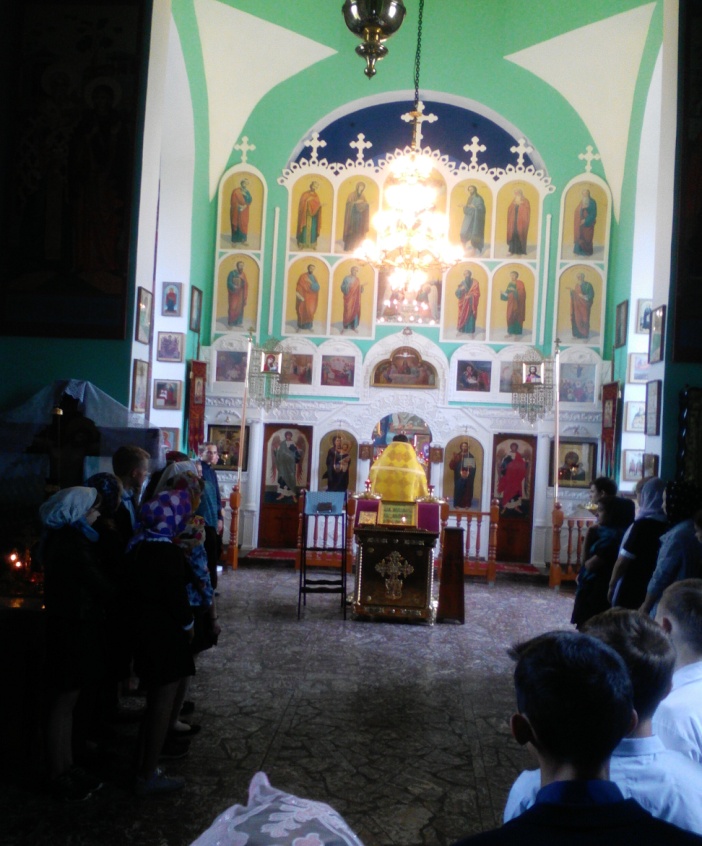 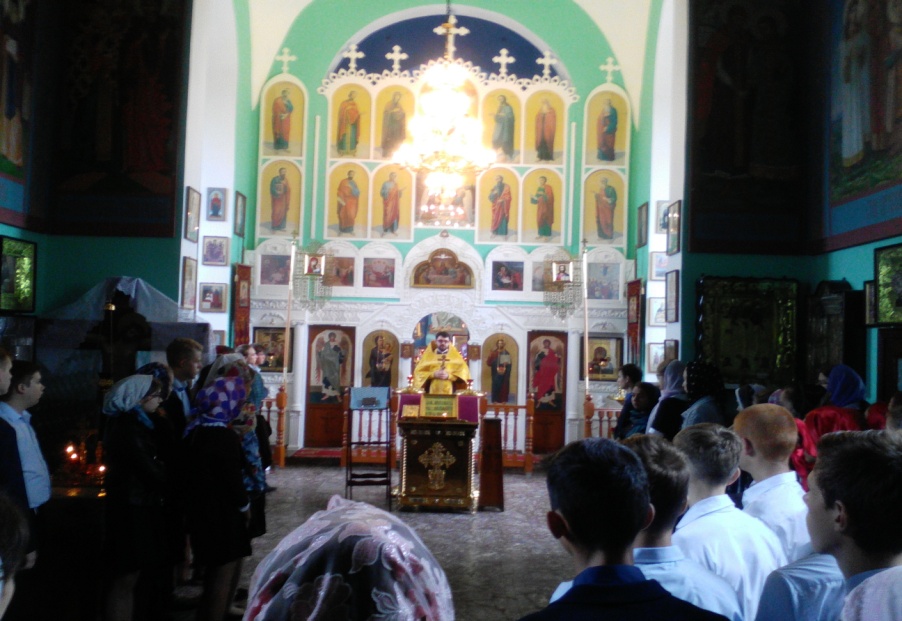 